Уважаемые абитуриенты!Вы можете подать заявление на поступление 
в любую профессиональную образовательную организацию Хабаровского края, 
не выходя из дома, через портал Госуслуг   Для этого Вы должны быть зарегистрированы на Портале и иметь подтверждённую учётную запись. Услуга оказывается бесплатно.Если Вы не зарегистрированы на Портале, необходимо:Зарегистрироваться на портале www.gosuslugi.ruПодтвердить свою личность. Это можно выполнить следующими способами:• лично, обратившись с документом, удостоверяющим личность, и СНИЛС в удобный Центр обслуживания. Список центров обслуживания, можно узнать по ссылке: https://esia.gosuslugi.ru/public/ra/• почтой, заказав получение кода подтверждения личности Почтой России из профиля;• воспользоваться Усиленной квалифицированной электронной подписью или Универсальной электронной картой (УЭК)*.Если Вы зарегистрированы на Портале и имеете подтверждённую учётную запись:Войдите в личный кабинет;Выберите Приём на обучение по образовательным программам среднего профессионального образования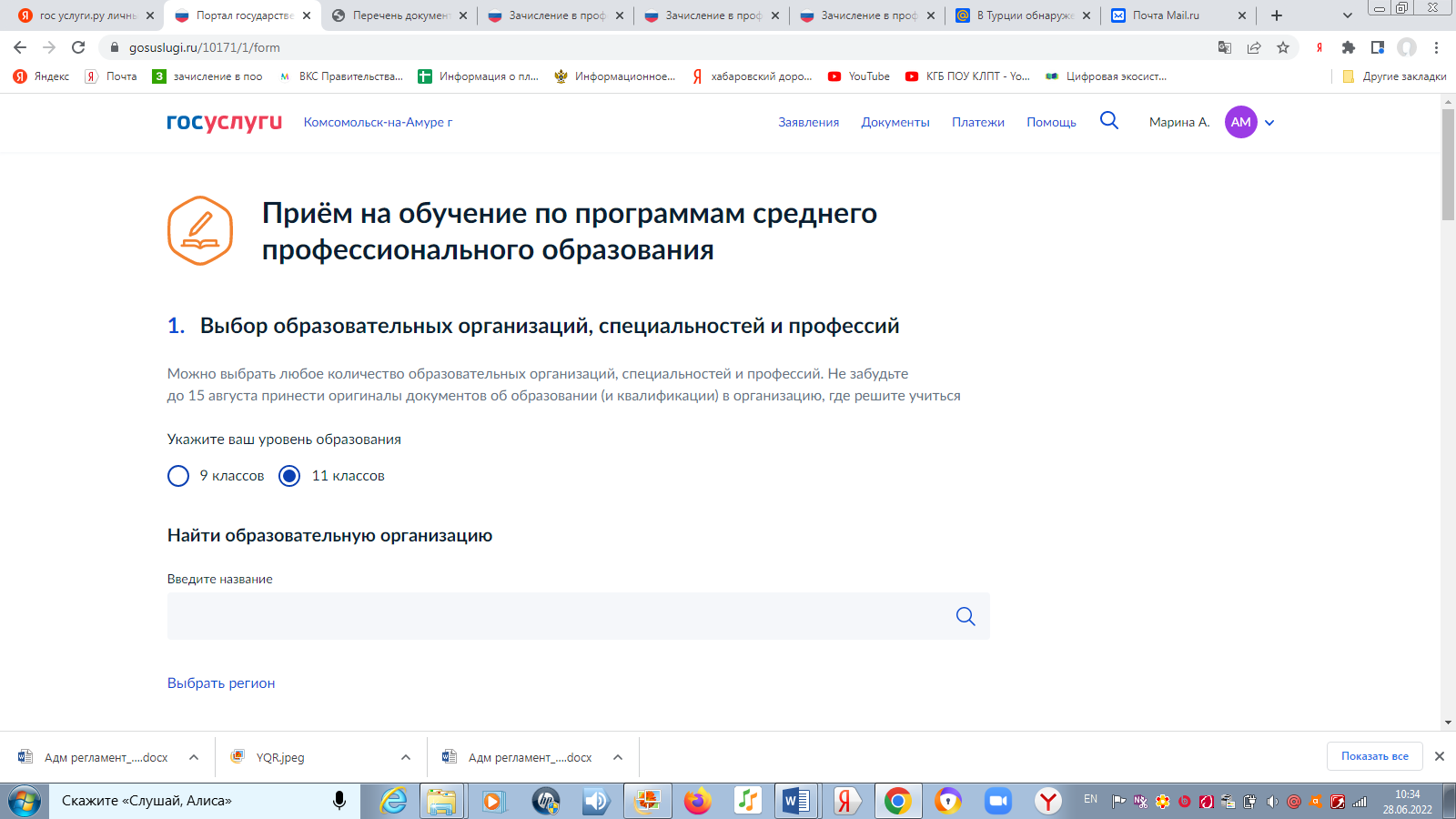 Укажите ваш уровень образования и выберите образовательную организацию.Если есть необходимость укажите особые условия при поступлении, загрузите копии документов, подтверждающие наличие особых достижений, проверьте правильность введённых персональных данных.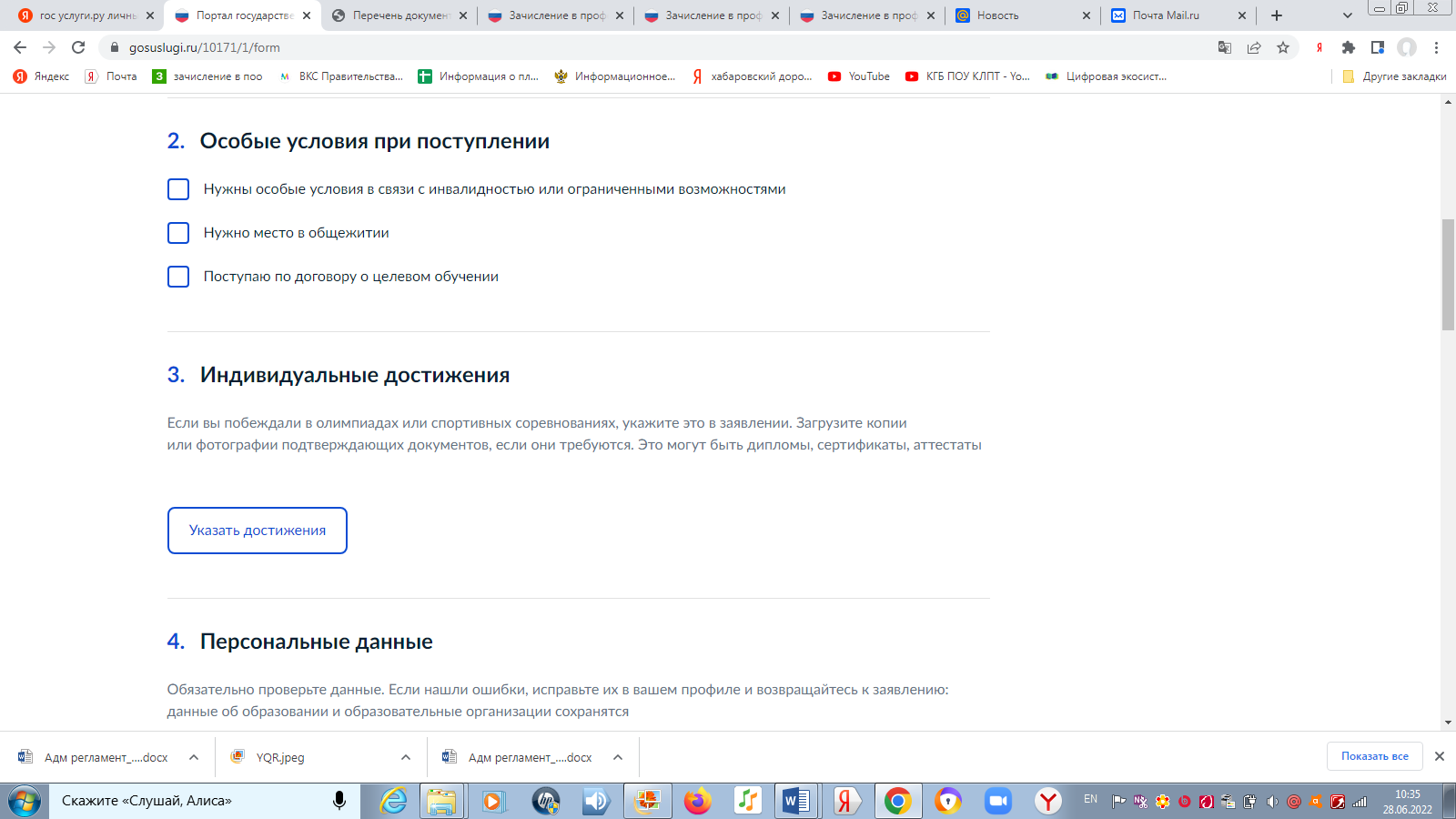 Выберите тип документа об образовании, укажите его серию, номер, дату выдачи и наименование образовательной организации, которую вы закончили.Заранее отсканируйте аттестат и его приложение и загрузите на портал.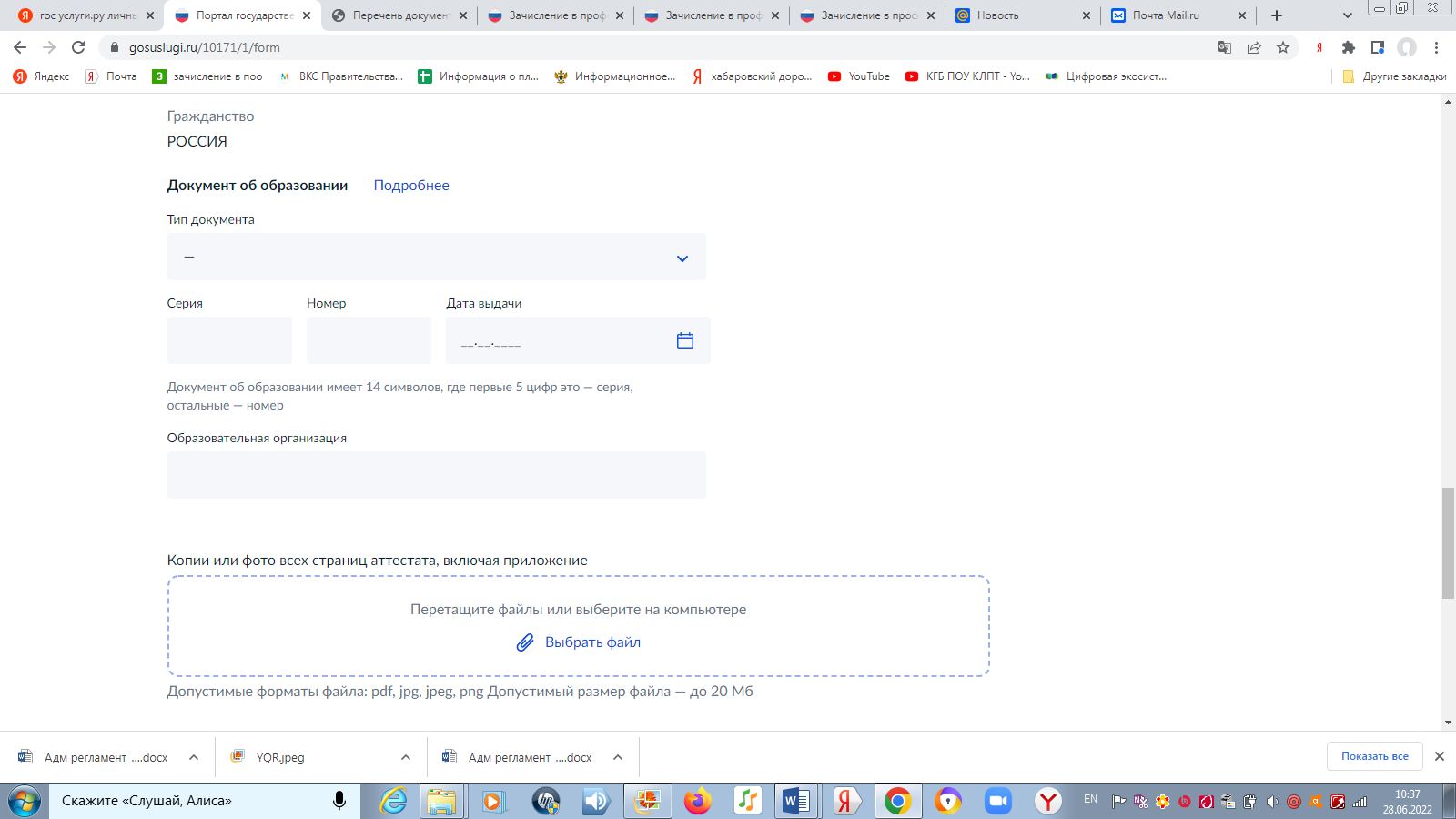 Отметьте окна, что вы даете согласие на обработку персональных данных, что ознакомлены с датой предоставления оригинала документа об образовании или документа об образовании и о квалификации и что вы ознакомлены с уставом, лицензией, свидетельством о государственной аккредитации, с образовательными программами учреждения 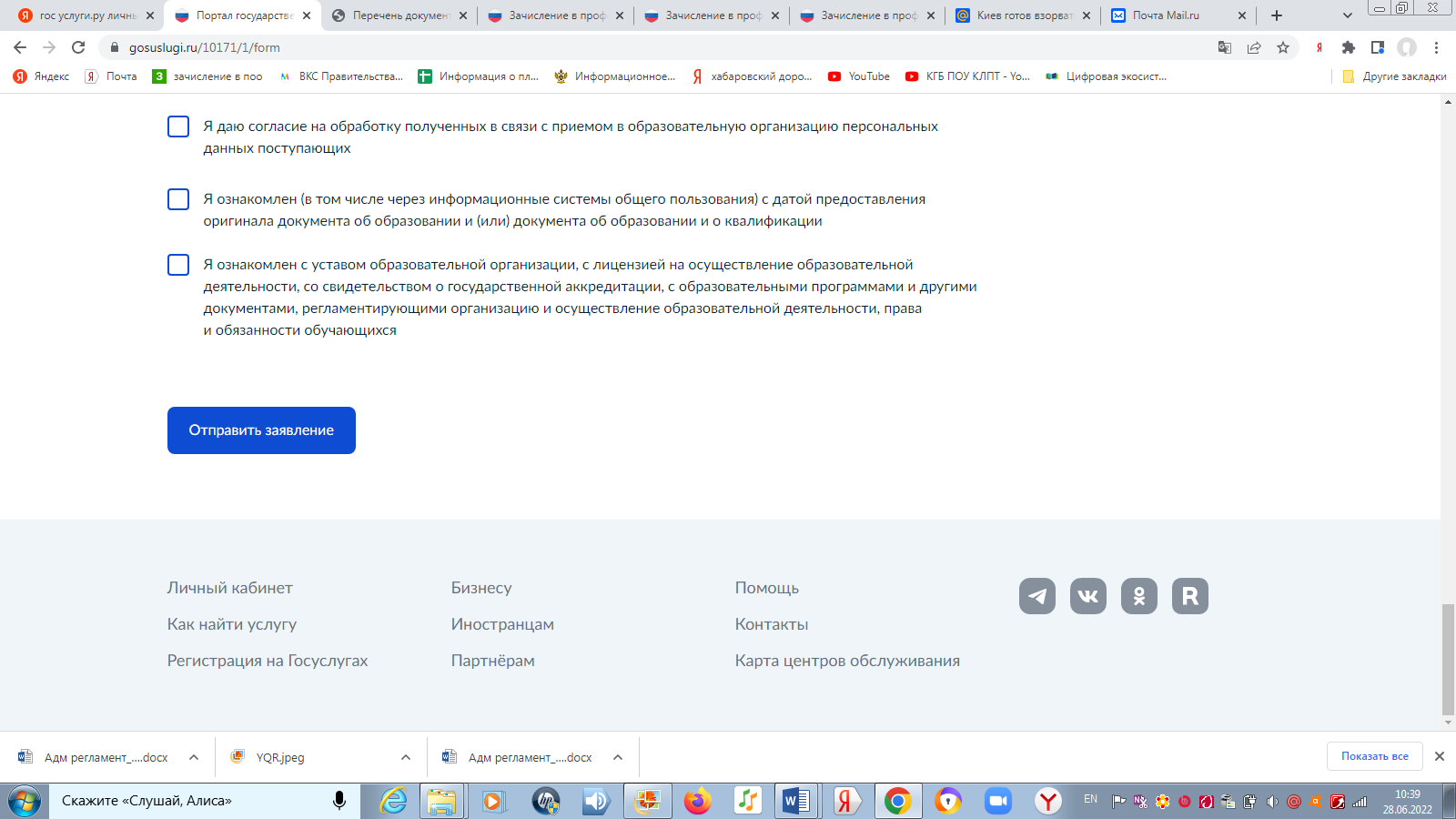 Нажмите на кнопку: отправить заявление 